БАШҠОРТОСТАН РЕСПУБЛИКАҺЫ                                       РЕСПУБЛИка БАШКОРТОСТАН     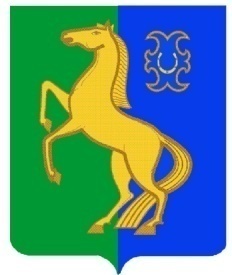        ЙƏРМƏКƏЙ районы                                                    АДМИНИСТРАЦИЯ       муниципаль РАЙОНЫның                                                сельского поселения              СПАРТАК АУЫЛ СОВЕТЫ                                                     спартакский сельсовет                                    ауыл БИЛƏмƏҺе                                                            МУНИЦИПАЛЬНОГО РАЙОНА                     ХАКИМИƏТЕ                                                                     ЕРМЕКЕЕВСКий РАЙОН452182, Спартак ауыл, Клуб урамы, 4                                                   452182, с. Спартак, ул. Клубная, 4       Тел. (34741) 2-12-71,факс 2-12-71                                                                  Тел. (34741) 2-12-71,факс 2-12-71      е-mail: spartak_s_s@maiI.ru                                                                е-mail: spartak_s_s@maiI.ru                                        ҠАРАР                                         № 38                        ПОСТАНОВЛЕНИЕ               « 25 »  март  2013 й.                                                             « 25 »  марта  2013 г.                                                                                              Об участии акции                                                                            «Сообщи, где торгуют смертью»             В целях привлечения общественности к мероприятиям по противодействию распространения наркомании и наркопреступности  на территории сельского поселения  путем организации работы телефонных линий, предназначенных для получения оперативно – значимой информации о фактах незаконного оборота наркотиков,  ПОСТАНОВЛЯЮ:Участвовать в 1 этапе Всероссийской акции «Сообщи, где торгуют смертью» ( далее акция), которая состоится с 18-29 марта 2013 года в муниципальном районе.Утвердить состав оргкомитета по подготовке и участии Акции                   ( приложение № 1), план мероприятий ( приложение № 2) .Контроль за исполнением данного постановления оставляю за собой.Глава сельского поселенияСпартакский сельсовет                                                         Ф.Х.Гафурова                                                                              Приложение № 1к постановлению главы сельского поселенияСпартакский сельсовет муниципального районаЕрмекеевский район Республики Башкортостанот 25.03.2013 г. № 38 С О С Т А Ворганизационного комитета сельского поселения Спартакскийсельсовет Гафурова Ф.Х. -       председатель оргкомитета,                                    глава  сельского поселения Спартакский сельсовет;Воробей  С.А. -            заместитель председателя оргкомитета                                       директор МОКУ СОШ с.Спартак(по согласованию);Мастерова Н.В. -        секретарь оргкомитета,                                       управляющий делами администрации                                       сельского поселения Спартакский сельсовет;                                            Члены оргкомитета:Прокофьева Л.Р. -      директор МБУК «Спартакский СДК»                                        (по согласованию);Артикуленко А.В. -    худ. руководитель МБУК «Спартакский СДК»                                        (по согласованию);Кузьмина З.К. -           заведующая  сельским клубом с.Пионерский                                       (по согласованию);Ахтямова Н.Ф. -         заведующая Спартакской сельской библиотеки                                       (по согласованию);Максимова Е.И.-        председатель Совета женщин;Павлова Е.Т. -            врач ОП  Спартакской СВА(по согласованию);Новак О.Г. -                фельдшер Пионерского ФАП (по согласованию);Габидуллин Х.Х.     - УУП  ОП по Ермекеевскому району                                       МО МВД России «Белебеевский» (по согласованию);Урсакий Э.С. -            зав. МДОКУ детский сад «Буратино» с. Спартак                                       (по согласованию);Мартынова Р.Р. -       зав. МОКУ НОШ с.Пионерский(по согласованию);Харисова Н.Н.    -       зав. МДОКУ детский сад «Светлячок» с.Пионерский                                       (по согласованию);                                                                            Приложение № 2к постановлению главы сельского поселенияСпартакский сельсовет муниципального районаЕрмекеевский район Республики Башкортостанот 25.03.2013 г. № 38                        План по подготовке и участии районной акции                              «Сообщи, где торгуют смертью»                                         №                  Наименование мероприятияответственные1.Организация и проведение оргкомитетаГафурова Ф.Х.2.Участие в проведении акции круглых столов, бесед, анкетировании, профилактических тренингах.Воробей С.А.( по согласованию)Мартынова Р.Р. (по согласованию )3.Участвовать в организации работы «Телефонов даверия»Гафурова Ф.Х.4.Участвовать в организации информационно- пропагандистской площадке, раздаче листовок, буклетов.Гафурова Ф.Х.